תיק שטח כפר אוריה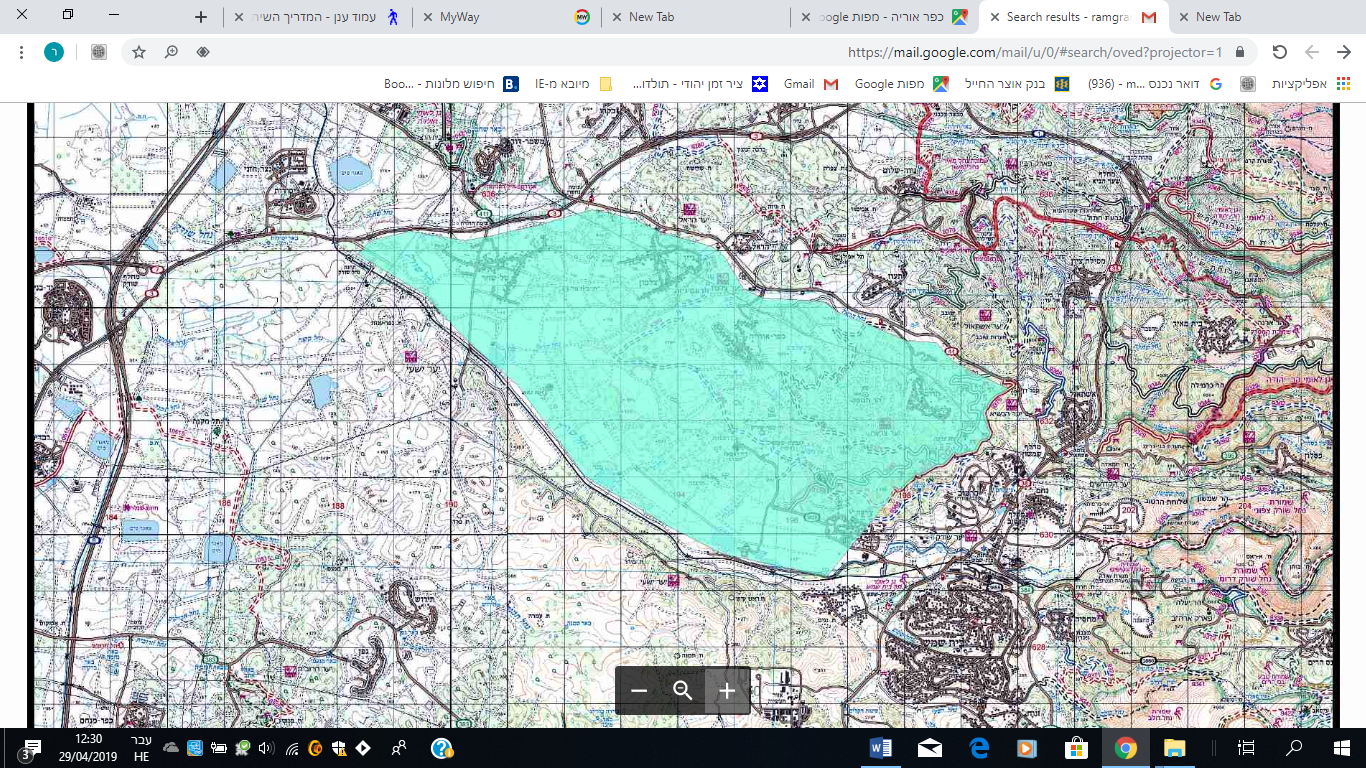 השטח תחום ע"י מספר תוואים בולטים מכל צדדיו:בצפון כביש 44 (אשתאול -צומת נחשון)במזרח כביש 38 (אשתאול-בית שמש)בדרום מסילת רכבתבמערב כביש 3 (צומת נחשון-יסודות)תא השטח נחלק לשלושה תתי אזורים:אזור גבעי/הררי מיוער במזרח השטח – צבע כחולאזור גבעי/הררי חשוף במרכז השטח – צבע צהובשטחים חקלאיים – צבע ירוקבתא שטח זה אין חפיפה לשטח אש או שמורת טבע. היערות באחריות קק"ל .נחלים זורמים מצפון מערב לדרום ומתנקזים לנחל שורק, לאורך נחל שורק קיימים מספר מאגרי מים שהכניסה אליהם אסורה.כניסה רכובה לתא השטח יכולה להתבצע אך ורק במקומות מסודרים המתאימים לכניסת רכבים.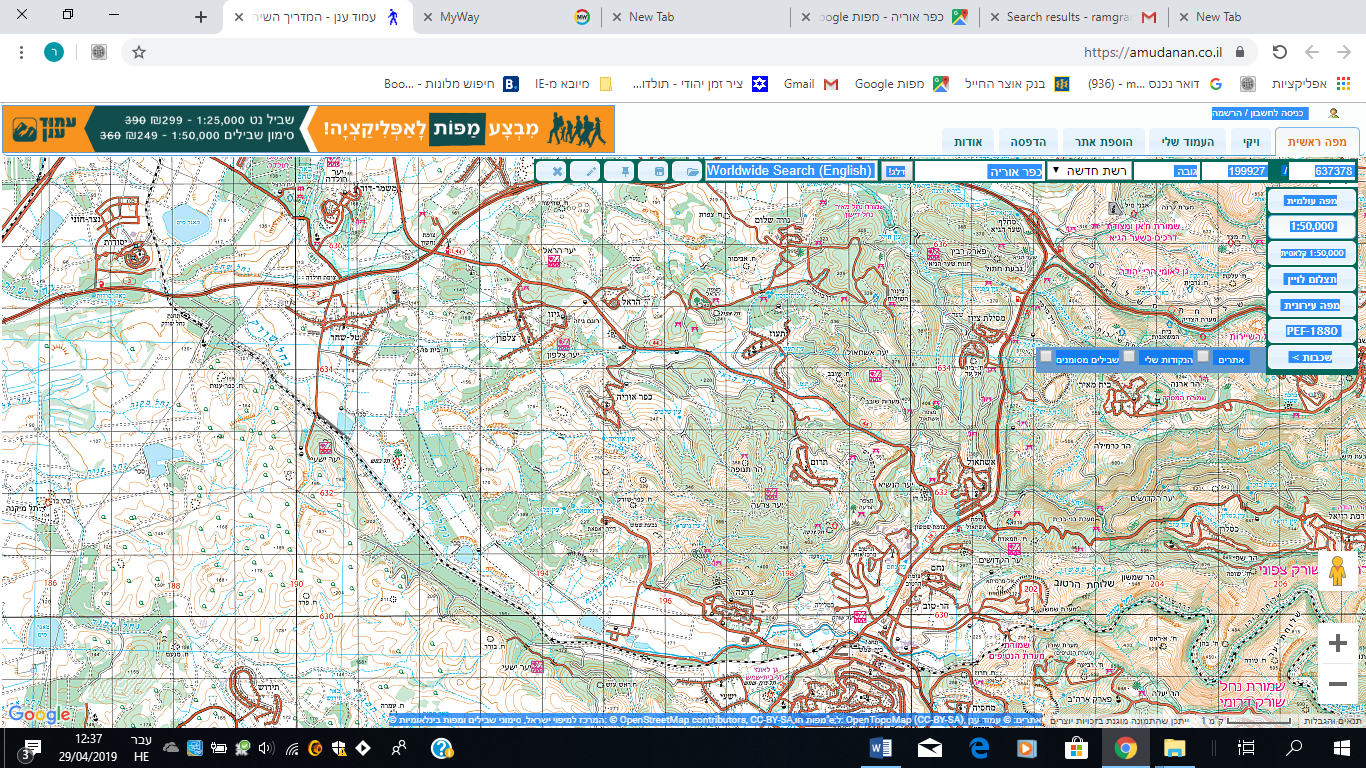 אופי השטח המיוער:מאופיין בגבעות גבוהות ומיוערות עד גובה 400 מטר המשתפלות ממזרח למערב.היער ברובו אינו צפוף ומאפשר תנועה רגלית בתוך תא השטח , תנועה של רכבים מתאפשרת אך ורק ע"ג שבילים.בשטח מספר רב של אתרי תיירות/משחקים/פיקניקים ולכן קיימת תנועה יחסית גדולה של רכבים והולכי רגלבשטח מספר רב של דרכי עפר, חלקם לא מסומן וברוב הדרכים אין שטחי ראייה מספקים.אופי השטח החשוף:חלקו המרכזי של השטח החשוף מאופיין בגבעות חשופות עד 350 מטר.השטח חשוף לגמרי ולכן ניתן להגיע ממקום למקום ללא בעיה וניתן ללכת שם בקלות רבה.בתא שטח זה מספר חרבות אשר בחלקן בורות מים חשופים המהווים סכנת נפילה.נמצאו מספר מאהלים קטנים מאוד של בדואים וביחד עם חוות נוספות באזור מקיימות שגרת חיים הכוללת תנועת רכבים/משאיות ע"ג השביליםהמדרונות בחלק משטח זה אינם תלולים ומאפשרים תנועה , אולם בהחלט יש אזורים בהם המדרונות תלולים יותר.אופי השטח החקלאי:חלקו הגדול של השטח מהווה אזור לחלקות חקלאיות, חלקות אלו מתוחמות בשבילים ורובן אינן מגודרות.התנועה בתוך החלקות אסורה להולכי רגל ולכלי רכב ועל כן הניווט/אימון בתא שטח זה יתבצע ע"ג שבילים בלבד.בימים גשומים חלק גדול מהשבילים בלתי ניתנים למעבר ע"י רכבים ויש להתייחס לזה בתכנון האימון.משמעויות לתנועה בשטח:השטח המיוער מאפשר תנועה רגלית ממקום למקום, אולם ישנם מקומות בעלי שיפועים המקשים על התנועה. התנועה ברכבים ע"ג השבילים בלבד ויש לנוע שם בתנועה איטית יחסיתהשטח החשוף מאפשר תנועה רגלית פשוטה יחסית , אולם יש לקחת בחשבון את החרבות המצויות באזור . תנועה ברכב אפשרית ע"ג צירים ויש לשים לב לשבילים תלולים ודרדרות.השטח החקלאי מאפשר תנועה רגלית פשוטה מאוד ע"ג השבילים בלבד. תנועה ברכב נוחה מאוד ע"ג צירים המקיפים את החלקות החקלאיות.מעברים:בתא השטח מספר כבישים המובילים לישובים ואתרים ויתכן שחניכים יעברו אותם במהלך האימון.אזורים אסורים לכניסה:צרעהדיר רפעתתרוםכפר אוריהגיזוצלפוןטל שחרחוות חקלאיותמאהלי בדואיםנת"בים כלליים למנווטים:טבלת נת"בים לחפ"ק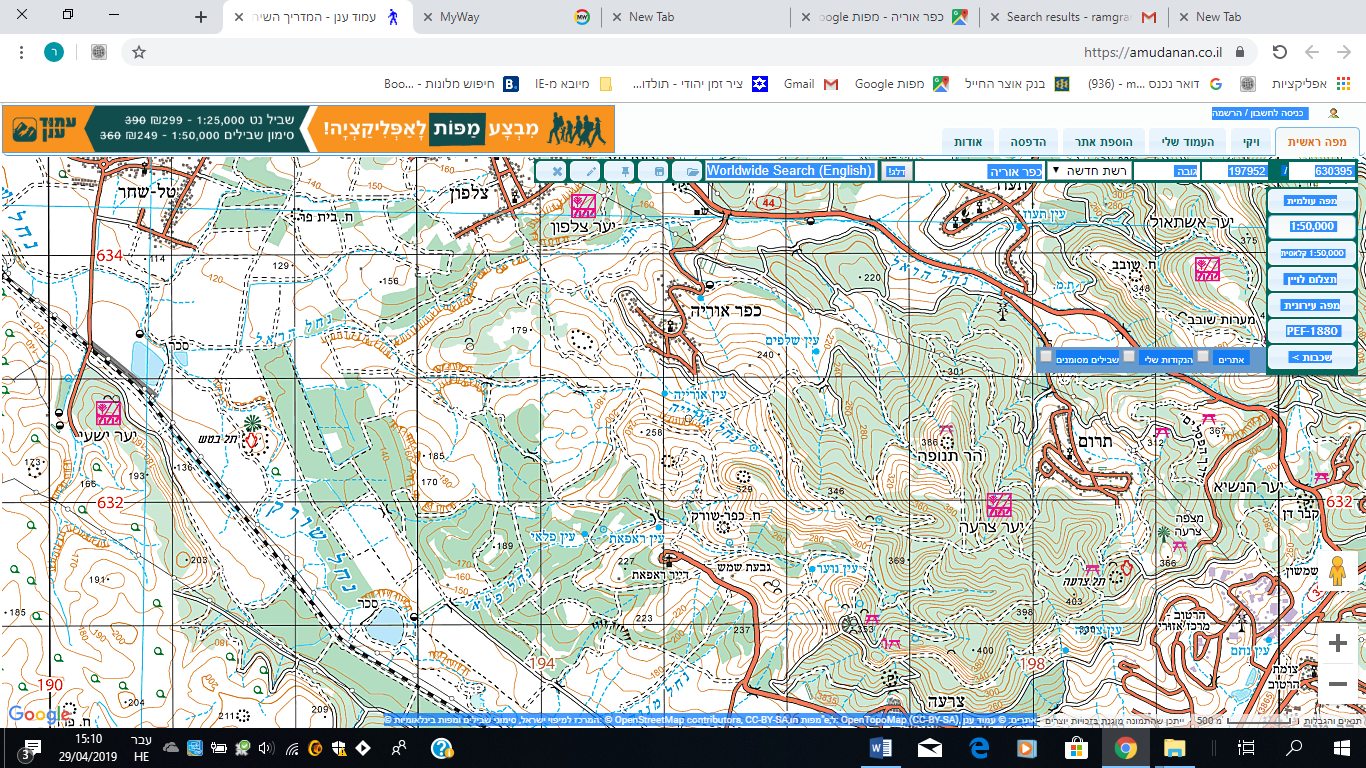 הנת"בפירוטפעולת מניעה, בקרה וסימוןפגיעה מרכב תו"כ התארגנות לטיול/ניווטפריקת החניכים והציוד ע"ג כביש, יכולה להוות סכנה ממשית (הכבישים באיזור מהירים ועם שטחים מתים רבים)פריקת החניכים והציוד חייבת להתבצע בתוך השטח ולא צמוד לכבישיםיש לסמן בסיור שטח מקום ברור לכניסת האוטובוס והמשאית ציוד.יש לתכנן נקודה גם בהגעה וגם לסיום האימוןכבישים מהירים פגיעה במנווטים תו"כ ניווטכבישים ראשים בגבולות הגזרה.כבישי גישה לישובים.אין להתקרב, לכבישים ראשים למרחק של פחות מ 10 מטר. אין להתקרב לפסי הרכבת שבג"ג הדרומיפגיעה ע"י רכבים בכבישים/שבילים בעיקר בשטח המיוערבתא השטח המיוער  קיימים המון שבילים/כבישים ללא שדה ראייה. במקום מטיילים רביםחצייה זהירה של הכבישיםהליכה זהירה בשולי השביליםאין לשבת ולנוח על גבי שבילים - או בכל מקום בשטח בוא נראה שרכבים יכולים לנוע. נפילה לבורות/מערותבשטח מספר חרבות ומספר בורות בודדים. חלקם מכוסים היטב וחלקם פתוחים לגמרי.סיור שטח מקדיםסימון החרבות כנקודות מחוץ לג"גאין להגיע לשפת הבורותבלילה – לא להתקרביער / חורש קק"לסכנת שריפהאיסור הדלקת אש במהלך הניווטהדלקת אש רק בנקודת לינה ובליווי מדריךנפילה לנחלנפילת חניך למדרגות הסלע שתוחמות את הנחלים באזורחציית נחלים במקומות ברוריםאין חציית נחל זורםנפילה למאגרי מיםמעבר של הגדרות ונפילה לתוך מאגרי המיםאין לחצות גדרותאין כניסה למאגרי מיםחיכוך מול הבדואים והחוות החקלאיותהבדואים רגישים לכניסה לתוך המאהלים שלהם הימנעות מהגעה לאזורי המאהל במרכז השטח החשוףבמידה ונתקלים בכלבים יש להדליק פנס ולאיים בזריקת אבן לכיוון הכלביםנפילה ממדרונות בעלי שיפוע חדבאזור מספר מדרונות תלולים (לא מצוקיים!) באזורים בהם לא מרגישים בטוחים ניתן להדליק פנס ולבחון את מצב המדרוןהנת"בפירוטפעולת מניעה, בקרה וסימוןהיפגעות בזמן כניסת  ויציאת רכבים   לשטח האימוןכלל הכבישים התוחמים את אזור הניווט הינם כבישים מהירים ומסוכניםהכניסה והיציאה מהשטח צריכה להיבחר מראש ע"י מתכנן האימון. יש לשים לב לכניסת אוטובוס לתוך התא שטח. עדיפות לכניסה דרך הישובים.תאונת דרכים בשטח המיוערבשטח המיוער הרבה מטיילים ורכבים שנוסעים מהרנסיעה איטית ובטוחה בכל שטח האימון ובפרט בשטח המיוערפגיעה ע"י רכבתג"ג דרומי הינו פסי הרכבת. מעבר עילי ע"י החפ"ק מסוכן מאודקיימים מספר מעברים מתחת לפסי הרכבת. חל איסור מוחלט לעבור את פסי הרכבת במעבר עילי. בעיקרון אין סיבה לעבור את פסי הרכבת.התהפכות רכב כתוצאה משימוש בצירים מסוכניםבשטח המזרחי והמרכזי קיימים מספר שבילים שמטפסים בצורה מסוכנתנסיעה עם אורות דלוקים ותנועה אך ורק על צירים ראשיים ומתונים.מס"ד 1    חרבות עם בורות מיםתיאור כללי – חרבות עם שרידי מבנים ובורות מיםנת"ב – נפילה לבור במהלך האימוןדרכי מניעה – המתאמנים חייבים לדעת שיש באזור כולו בורות. נכון להוציא את שתי החרבות הללו מחוץ לג"ג. בכל מקרה אין לנוע שם במהלך הלילה.מס"ד 2 – חוות/בדואיםתיאור כללי – חוות המתקיימות באזור – חלקן מגודרותנת"ב – במקום גידולים של החוות באזור, קיימת רגישות להסתובבותדרכי מניעה – אין להתקרב או לעבור דרך החוות,יש להימנע מחיכוך עם התושבים. יש להזדהות במקרה ומתבקשים.מס"ד 3– מאגריםתיאור כללי – מאגרי מים של נחל שורק – אסורים לכניסהנת"ב – חציית הגדר ורחצה בתוך המאגר – מסוכן!דרכי מניעה – תדרוך לגבי חציית גדרות וכניסה למקורות מים